Электронный выпуск новостей о текущих конкурсах российских фондов и программ(4) 2016СОДЕРЖАНИЕ:КНВШ. Конкурс грантов для студентов вузов, расположенных на территории Санкт-Петербурга, аспирантов вузов, отраслевых и академических институтов, расположенных на территории Санкт-Петербурга	3КНВШ. Конкурс бизнес-идей, научно-технических разработок и научно-исследовательских проектов под девизом «Молодые, дерзкие, перспективные»	4РФФИ. Конкурс 2017 года проектов фундаментальных научных исследований, проводимый совместно РФФИ и Национальным центром научных исследований Франции	5РФФИ. Конкурс 2017 года проектов фундаментальных научных исследований, проводимый совместно РФФИ и Вьетнамской академией наук и технологий	7РАН. Российская академия наук объявляет о запуске процедуры отбора экспертов РАН	8РАН. Конкурс 2016 года на соискание Золотой медали за выдающиеся достижения в области пропаганды научных знаний	9РГНФ. Международный конкурс РГНФ - Немецкое научно-исследовательское сообщество (ННИС) 2017 года	10РГНФ. Международный конкурс РГНФ – Национальный центр научных исследований Франции (НЦНИ) 2017 года	12Национальные стипендии L’ORÉAL-UNESCO "Для женщин в науке" (конкурс 2016 года)	12Всероссийский конкурс художественного перевода произведений современных британских писателей	13Конкурс Русского географического общества на участие в археологических экспедициях в Крыму и Хакасии в 2016 г	14Второй фотоконкурс Русского географического общества "Самая красивая страна"	15Международный конкурс молодых переводчиков СФУ	17КНВШ. Конкурс грантов для студентов вузов, расположенных на территории Санкт-Петербурга, аспирантов вузов, отраслевых и академических институтов, расположенных на территории Санкт-ПетербургаКомитет по науке и высшей школе проводит в 2016 году конкурс грантов для студентов вузов, расположенных на территории Санкт-Петербурга, аспирантов вузов, отраслевых и академических институтов, расположенных на территории Санкт-Петербурга.Основной целью конкурса является развитие научной деятельности молодежи.Конкурс проводится по следующим направлениям:гуманитарные науки;естественные и точные науки;технические науки;медицинские науки;культура и искусство.В качестве участников конкурса выступают подавшие заявки для участия в конкурсе:-студенты, являющиеся гражданами Российской Федерации, возраст которых не превышает 35 лет, обучающиеся по очной форме обучения в вузах, расположенных на территории Санкт-Петербурга, осуществляющие научную, научно-техническую деятельность в вузах, расположенных на территории Санкт-Петербурга;-аспиранты, являющиеся гражданами Российской Федерации, возраст которых не превышает 36 лет, обучающиеся по очной форме обучения в вузах, отраслевых и академических институтах, расположенных на территории Санкт-Петербурга, осуществляющие научную, научно-техническую деятельность в вузах, отраслевых и академических институтах, расположенных на территории Санкт-Петербурга.Под вузами в настоящем извещении понимаются образовательные организации высшего образования, имеющие государственную аккредитацию образовательной деятельности и расположенные на территории Санкт-Петербурга.Под отраслевыми институтами в настоящем извещении понимаются расположенные на территории Санкт-Петербурга и осуществляющие подготовку кадров высшей квалификации государственные и негосударственные научно-исследовательские институты и иные научные организации.Под академическими институтами в настоящем извещении понимаются расположенные на территории Санкт-Петербурга учреждения Российской академии наук, Российской академии образования, Российской академии архитектуры и строительных наук, Российской академии художеств.Под конкурсом грантов для студентов вузов, расположенных на территории Санкт-Петербурга, аспирантов вузов, отраслевых и академических институтов, расположенных на территории Санкт-Петербурга, в настоящем извещении понимается конкурс проектов научных, научно-технических исследований студентов вузов, расположенных на территории Санкт-Петербурга, аспирантов вузов, отраслевых и академических институтов, расположенных на территории Санкт-Петербурга.Участники конкурса подают заявки и прилагаемые к ним документы по адресу: Санкт-Петербург, набережная канала Грибоедова, д.88-90, Комитет по науке и высшей школе, каб. 101Телефон для справок: (812) 576-47-37, 576-47-27Время приема заявок: с 10.00 до13.00 и с 14.00 до 17.00 (кроме субботы, воскресенья и официальных праздничных дней).Каждый участник конкурса может подать не более одной заявки.Срок окончания приема заявок:   03 июня 2016 года. Внимание! В форме «Заявка» на 1-й странице в графе «ПОДДЕРЖАНО» необходимо написать: и.о. проректора по научной работе В.В. ЛаптевБолее подробная информация на сайте  http://knvsh.gov.spb.ru по адресу: http://knvsh.gov.spb.ru/contests/view/158/ --------------------------------------------------------------------------------------------------------------------КНВШ. Конкурс бизнес-идей, научно-технических разработок и научно-исследовательских проектов под девизом «Молодые, дерзкие, перспективные» Конкурс проводится Комитетом по науке и высшей школе (далее - Комитет) в соответствии с Постановлением Правительства Санкт-Петербурга от 30.06.2010 № 883 «О премиях Правительства Санкт-Петербурга победителям конкурса бизнес-идей, научно-технических разработок и научно-исследовательских проектов под девизом «Молодые, дерзкие, перспективные».Конкурс проводится в целях развития научной и стимулирования инновационной деятельности молодежи.Требования к участникам конкурсаВ конкурсе могут принимать участие граждане Российской Федерации в возрасте от 18 до 35 лет, осуществляющие научную, научно-техническую и(или) инновационную деятельность.  Номинации конкурсаКонкурс проводится по трем номинациям:«Бизнес-идея»,«Научно-техническая разработка»,«Научно-исследовательский проект».В каждой номинации определяются по три победителя (1, 2 и 3 место).Требования к конкурсным заявкамЗаявки на конкурс принимаются до 05 июня 2016 г. включительно.Каждый участник конкурса может подать не более одной заявки.Материалы, представленные в заявке, должны быть оригинальными. Использование участниками конкурса материалов, полученных другими исследователями, без соответствующей ссылки на источник (плагиат), а также повторное представление материалов, ранее подававшихся на конкурс и вошедших в число проектов победителей конкурса, не допускается. Не допускается представление на конкурс материалов, составляющих основу заявки, направляемой для участия в любом ином конкурсе, проводимом Комитетом в текущем году.Этапы проведения Конкурса:Претендент представляет в Сопровождающую организацию заявку на участие в Конкурсе.Поступившие на Конкурс заявки проходят предварительную экспертизу на соответствие формальным требованиям конкурса. Результаты технической экспертизы доводятся до каждого претендента в электронном виде на личный адрес электронной почты претендента, указанной в заявке.В течение 30 дней со дня окончания приема заявок осуществляется профессиональная оценка заявок, соответствующих формальным требованиям конкурса, экспертами. По результатам экспертизы определяются финалисты конкурса. Перечень финалистов Конкурса размещается на официальном сайте Комитета в сети Интернет.Финалисты конкурса осуществляют публичную презентацию работ перед Жюри конкурса. Жюри определяет победителей конкурса по номинациям. В каждой номинации Жюри имеет право определить по три победителя (1, 2 и 3 место). Перечень победителей конкурса размещается на официальном сайте Комитета в сети Интернет. Финалистам Конкурса вручаются сертификаты.Проводится торжественное мероприятие по награждению победителей конкурса. Победителям конкурса вручаются дипломы. Участникам конкурса, заявки которых прошли экспертизу, вручается каталог, содержащий рекомендованные к печати резюме проектов.Победителям конкурса присуждаются премии Правительства Санкт-Петербурга в размере: 100 тыс. руб. – за первое место; 60 тыс. руб. – за второе место; 40 тыс. руб.- за третье местоСрок окончания приема заявок  05 июня 2016 гБолее подробная информация на сайте  http://knvsh.gov.spb.ru  по адресу  http://knvsh.gov.spb.ru/contests/view/159/ --------------------------------------------------------------------------------------------------------------------РФФИ. Конкурс 2017 года проектов фундаментальных научных исследований, проводимый совместно РФФИ и Национальным центром научных исследований ФранцииФедеральное государственное бюджетное учреждение «Российский фонд фундаментальных исследований» (РФФИ, Фонд) и Национальный центр научных исследований Франции (НЦНИ) объявляют Конкурс 2017 года проектов фундаментальных научных исследований.Код Конкурса – «НЦНИ_а».Задача Конкурса – развитие международного сотрудничества в области фундаментальных научных исследований, финансовая поддержка проектов фундаментальных научных исследований, осуществляемых совместно учеными из России и Франции.На Конкурс могут быть представлены проекты фундаментальных научных исследований (далее – Проекты), согласованно выполняемые физическими лицами из России и Франции, по следующим областям знаний:(01) математика, механика и информатика;(02) физика и астрономия;(03) химия и науки о материалах;(04) биология и медицинские науки;(05) науки о Земле;(06) естественнонаучные методы исследований в гуманитарных науках;(07) инфокоммуникационные технологии и вычислительные системы;(08) фундаментальные основы инженерных наук.Срок выполнения Проекта, представляемого на Конкурс – 1, 2 или 3 года.Физические лица – российские участники и французские участники, согласовывают между собой содержание исследований и название Проекта и подают Проект на Конкурс: российские участники Конкурса в Фонд, французские – в НЦНИ.Заявка на участие Проекта в Конкурсе оформляется в информационной системе Фонда (КИАС РФФИ) и затем представляется в Фонд в печатной форме. Порядок оформления и представления Заявки установлен разделом 2 объявления на сайте РФФИ.Оформление заявок на участие проектов в Конкурсе в КИАС РФФИ проходит с 15 апреля 2016 года до 17 часов 00 минут московского времени 02 июня 2016 года.Печатный экземпляр Заявки со всеми обязательными приложениями должен быть представлен в Фонд до 17 часов 00 минут московского времени 16 июня 2016 года.Проекты, Заявки на участие которых в Конкурсе поступят в Фонд после указанного срока, не будут допущены к Конкурсу.Подведение итогов Конкурса - конец IV квартала 2016 года.По итогам Конкурса Фонд выделяет грант на проведение работ по Проекту только в 2017 году. Решение о предоставлении гранта на каждый следующий (2018, 2019) год выполнения Проекта Фонд будет принимать по результатам экспертизы отчёта о выполнении работ по Проекту в истекшем году, представленного в соответствии с требованиями раздела 4 объявления на сайте РФФИ.РФФИ предоставляет грант на выполнение Проекта только российским участникам.Условия использования гранта определяются «Перечнем допускаемых расходов гранта, выделяемого победителям конкурса проектов фундаментальных научных исследований».Проект может быть представлен на Конкурс физическим лицом или физическими лицами, объединившимися в коллектив численностью не более 10 человек. В состав коллектива физических лиц могут входить научные работники, аспиранты, студенты и работники сферы научного обслуживания.Членами коллектива могут быть граждане России и граждане других стран, имеющие вид на жительство в России, работающие в российской организации. Лица, имеющие вид на жительство в России, должны состоять на учете в налоговых органах и Пенсионном фонде России.При формировании коллектива следует учитывать, что при выполнении работ по Проекту, в случае его поддержки Фондом, изменения в составе коллектива не производятся в течение срока, на который предоставлен грант (в течение года).Срок окончания приема заявок: 02 июня 2016 года.  Более подробная информация на сайте http://www.rfbr.ru по адресу http://www.rfbr.ru/rffi/ru/international_announcement/o_1954053 --------------------------------------------------------------------------------------------------------------------РФФИ. Конкурс 2017 года проектов фундаментальных научных исследований, проводимый совместно РФФИ и Вьетнамской академией наук и технологийФедеральное государственное бюджетное учреждение «Российский фонд фундаментальных исследований» (РФФИ, Фонд) и Вьетнамская академия наук и технологий (ВАНТ) объявляют Конкурс 2017 года проектов фундаментальных научных исследований.Код Конкурса – «Вьет_а».Задача Конкурса – развитие международного сотрудничества в области фундаментальных научных исследований, финансовая поддержка проектов фундаментальных научных исследований, осуществляемых совместно учеными из России и Вьетнама.На Конкурс могут быть представлены проекты фундаментальных научных исследований (далее – Проекты), согласованно выполняемые физическими лицами из России и Вьетнама, по следующим областям знаний:(01) математика, механика и информатика;(02) физика и астрономия;(03) химия и науки о материалах;(04) биология и медицинские науки;(05) науки о Земле;(07) инфокоммуникационные технологии и вычислительные системы;(08) фундаментальные основы инженерных наук.Срок выполнения Проекта, представляемого на Конкурс – 2 года.Физические лица – российские участники и вьетнамские участники, согласовывают между собой содержание исследований и название Проекта и подают Проект на Конкурс: российские участники Конкурса в Фонд, вьетнамские – в ВАНТ.Внимание: Название Проекта на английском языке в Заявках российских и вьетнамских участников Конкурса должно быть одинаковым.Заявка на участие Проекта в Конкурсе оформляется в информационной системе Фонда (КИАС РФФИ) и затем представляется в Фонд в печатной форме. Порядок оформления и представления Заявки установлен разделом 2 объявления на сайте РФФИ.Оформление заявок на участие проектов в Конкурсе в КИАС РФФИ проходит с 18 апреля 2016 года до 17 часов 00 минут московского времени 17 июня 2016 года.Печатный экземпляр Заявки со всеми обязательными приложениями должен быть представлен в Фонд до 17 часов 00 минут московского времени 01 июля 2016 года.Проекты, Заявки на участие которых в Конкурсе поступят в Фонд после указанного срока, не будут допущены к Конкурсу.Подведение итогов Конкурса - конец IV квартала 2016 года.По итогам Конкурса Фонд выделяет грант на проведение работ по Проекту только в 2017 году. Решение о предоставлении гранта на следующий (2018) год выполнения Проекта Фонд будет принимать по результатам экспертизы отчёта о выполнении работ по Проекту в истекшем году, представленного в соответствии с требованиями раздела 4 объявления на сайте РФФИ.Внимание: Фонд предоставляет грант на выполнение Проекта только российским участникам.Условия использования гранта определяются «Перечнем допускаемых расходов гранта, выделяемого победителям конкурса проектов фундаментальных научных исследований».Проект может быть представлен на Конкурс физическим лицом или физическими лицами, объединившимися в коллектив численностью не более 10 человек. В состав коллектива физических лиц могут входить научные работники, аспиранты, студенты и работники сферы научного обслуживания.Членами коллектива могут быть граждане России и граждане других стран, имеющие вид на жительство в России, работающие в российской организации. Лица, имеющие вид на жительство в России, должны состоять на учете в налоговых органах и Пенсионном фонде России.При формировании коллектива следует учитывать, что при выполнении работ по Проекту, в случае его поддержки Фондом, изменения в составе коллектива не производятся в течение срока, на который предоставлен грант (в течение года).Срок окончания приема заявок: 17 июня 2016 года.  Более подробная информация на сайте http://www.rfbr.ru по адресу http://www.rfbr.ru/rffi/ru/international_announcement/o_1954056 --------------------------------------------------------------------------------------------------------------------РАН. Российская академия наук объявляет о запуске процедуры отбора экспертов РАНВ целях формирования Реестра экспертов РАН и в рамках выполнения Распоряжения президиума РАН от 14 марта 2016 г. №10108-127 Российская академия наук объявляет о запуске процедуры отбора экспертов.В ходе процедуры формирования Реестра будут отобраны эксперты РАН – ведущие ученые и специалисты, привлекаемые для реализации экспертных функций РАН, которые будут принимать активное участие в процессе проведения экспертизы в отношении научно-технических программ и проектов, научных результатов деятельности государственных научных организаций, научных и научно-технических результатов, нормативных правовых актов в сфере научной, научно-технической и инновационной деятельности, охраны интеллектуальной собственности, научно-технических решений и их описаний.Эксперты РАН будут принимать активное участие в процессе проведения экспертизы в отношении следующих объектов экспертизы:научно-технических программ и проектов;научных результатов деятельности государственных научных организаций;научных и научно-технических результатов;нормативных правовых актов в сфере научной, научно-технической и инновационной деятельности, охраны интеллектуальной собственности;научно-технических решений и их описаний.Реестр экспертов РАН представляет собой Список экспертов РАН, утвержденный президиумом РАН, и сведения об экспертах РАН.Эксперты РАН - ведущие ученые и специалисты – граждане Российской Федерации и других стран, привлекаемые для реализации экспертных функций РАН, включенные в Реестр экспертов РАН.Кандидаты в эксперты - ведущие ученые и специалисты – граждане Российской Федерации и других стран, привлекаемые к процедуре отбора экспертов РАН на основании рекомендаций членов РАН, профессоров РАН, региональных отделений РАН, региональных научных центров РАН и отделений РАН по областям и направлениям науки, а также ученых (научных, научно-технических) советов организаций, выполняющих научные исследования и разработки.К процессу выдвижения кандидатов в эксперты РАН приглашаются:Региональные отделения РАН.Отделения РАН по областям и направлениям науки.Академики РАН и члены-корреспонденты РАН.Профессора РАН.Организации, выполняющие научные исследования и разработки.Для включения в число кандидатов в эксперты РАН рекомендованные ученые и специалисты должны самостоятельно пройти обязательную регистрацию на портале https://expert.ras.ru/ .Получить более подробную информацию о процессе отбора экспертов РАН, а также ознакомиться с нормативной документацией, связанной с формированием Реестра экспертов РАН, все участники процесса смогут на сайте регистрации кандидатов в эксперты РАН.Срок окончания приема заявок:  10 июня 2016 года.Внимание!  В случае желания подать заявку на включение в Реестр экспертов РАН необходимо до 17 мая 2016 г. сообщить об этом Екатерине Алексеевне Богдановой (5 корпус, комн. 303, тел. 571-5540, доб. 36-46, e-mail:eka-andreeva@yandex.ru) для подготовки документов со стороны университетаБолее подробная информация на сайте РАН: http://www.ras.ru  по адресу http://www.ras.ru/news/shownews.aspx?id=5c1ce18d-c3fb-4e48-941d-ee0bb7cf741b#content -------------------------------------------------------------------------------------------------------------------РАН. Конкурс 2016 года на соискание Золотой медали за выдающиеся достижения в области пропаганды научных знанийЗолотая медаль «Научные достижения России» вручается Российской академией наук за выдающиеся достижения в области пропаганды научных знаний один раз в пять лет в День российской науки всем тем, кто работает во имя процветания страны, укрепления её мирового научного авторитета и вносит существенный вклад в развитие самых передовых областей научной мысли.Эта почетная награда призвана отметить значимость труда исследователей в области популяризации науки и техники для России, для всех её граждан, высокую роль профессии ученого в формировании образовательного и интеллектуального потенциала страны.Золотую медаль по праву могут получить научные работники научных организаций и образовательных организаций высшего образования, осуществляющих научные исследования, вне зависимости от их ведомственной принадлежности.К участию в конкурсном отборе принимаются работы:освещающие результаты научных исследований, внесших значительный вклад в развитие фундаментальной науки, имеющих особое значение для позиционирования Российской Федерации в мировом научном пространстве;освещающие получение значимых результатов, использование которых стало основой разработки образцов новой техники и прогрессивных технологий, обеспечивающих инновационное развитие экономики и социальной сферы, а также разработку импортозамещающих технологий, укрепление обороноспособности страны.Конкурс работ на соискание золотой медали РАН за выдающиеся достижения в области пропаганды научных знаний «Научные достижения России» проводится по номинациям, соответствующим приоритетным направлениям развития науки, технологий и техники в Российской Федерации, утвержденным Указом Президента Российской Федерации:1. Безопасность и противодействие терроризму.2. Индустрия наносистем.3. Информационно-телекоммуникационные системы.4. Науки о жизни.5. Перспективные виды вооружения, военной и специальной техники.6. Рациональное природопользование.7. Транспортные и космические системы.8. Энергоэффективность, энергосбережение, ядерная энергетика.Золотая медаль будет присуждена за выдающуюся работу в области пропаганды научных знаний и вручена на торжественной церемонии с участием представителей научного сообщества, органов государственной власти, бизнес-сообщества, общественных деятелей и средств массовой информации.Заявки для участия в конкурсном отборе принимаются по адресу электронной почты csp@presidium.ras.ru с момента публикации объявления о его начале.Победители конкурса будут определены в срок до 20 января 2017 года.Срок окончания приема заявок: 30 октября 2016 года включительно.Более подробная информация на сайте "Золотая медаль": http://medal.ras.ru/--------------------------------------------------------------------------------------------------------------------РГНФ. Международный конкурс РГНФ - Немецкое научно-исследовательское сообщество (ННИС) 2017 годаРоссийский гуманитарный научный фонд (РГНФ) и Немецкое научно-исследовательское сообщество (ННИС) в соответствии с заключенным между ними соглашением проводят международный конкурс совместных научных исследований в области гуманитарных и общественных наук на 2017 год по следующим основным научным направлениям:01 - история; археология; этнография;02 - экономика;03 - философия; социология; политология; правоведение; науковедение;04 - филология; искусствоведение;06 - комплексное изучение человека; психология; педагогика; социальные проблемы здоровья и экологии человека;07 - глобальные проблемы и международные отношения.На конкурс принимаются заявки по проектам следующих типов:«а» (обозначение в ИС РГНФ - «а(м)») – совместные проекты проведения научных исследований, выполняемые научными коллективами; Срок выполнения проекта типа а(м) – 1, 2 или 3 календарных года.«е» (обозначение в ИС РГНФ - «е(м)») – совместные проекты экспедиций, других полевых исследований, экспериментально-лабораторных и научно-реставрационных работ. Срок выполнения проекта типа е(м) – в течение 2017 года.Условия конкурсов, правила оформления заявок, формы заявок и условия финансирования поддержанных проектов размещены на веб-сайте РГНФ –http://www.rfh.ru .УСЛОВИЯ КОНКУРСАПодача заявок на конкурс производится в следующем порядке:1. Российские и немецкие участники проекта по данному конкурсу предварительно согласовывают между собой научный план совместной работы.2. Российские ученые направляют заявки в РГНФ (на русском языке и по установленным формам РГНФ. Срок подачи – c 28 марта до 15 сентября 2016 года), а немецкие ученые - в ННИС (по установленным формам ННИС). Состав участников, название, ключевые слова, срок выполнения проекта, основные формулировки в обоих вариантах должны быть идентичными.3. Рассматриваются только заявки, поданные параллельно в РГНФ и ННИС.4. Российские участники должны предоставить в РГНФ номер заявки немецких участников, поданной в ННИС.Внимание!По конкурсу к рассмотрению будут приниматься только заявки, подготовленные с помощью Информационной системы РГНФ (далее – ИС РГНФ, адрес – http://grant.rfh.ru/personal или http://grant.rfh.ru/ ).Правила оформления заявок, место подачи заявок, общие правила проведения конкурсов РГНФ, правила проведения экспертизы заявок, критерии определения размеров грантов, правила подведения итогов конкурсов РГНФ и условия реализации поддержанных проектов указаны в соответствующих разделах Основного объявления о конкурсах Российского гуманитарного научного фонда 2016 года (ссылка).РГНФ устанавливает следующие сроки подачи заявок (печатных и электронных версий) российских участников конкурса РГНФ - ННИС 2017 года:– начало оформления заявок в ИС РГНФ – 28 марта 2016 года;– окончание регистрации заявок в электронном виде в ИС РГНФ – до 16:45 (по московскому времени) 09 сентября 2016 года;– окончание приема печатных экземпляров заявок – до 18:00 (по московскому времени) 15 сентября 2016 года.Полная информация о конкурсе опубликована на сайте фонда: http://www.rfh.ru  по адресу http://www.rfh.ru/index.php/ru/konkursy/mezhdunarodnye-konkursy/504-mezhdunarodnyj-konkurs-rgnf-nnis-2017-godaРГНФ. Международный конкурс РГНФ – Национальный центр научных исследований Франции (НЦНИ) 2017 годаРоссийский гуманитарный научный фонд (РГНФ) и Национальный центр научных исследований Франции (НЦНИ) в соответствии с заключенным между ними соглашением объявляют международный конкурс совместных научных исследований в области гуманитарных и общественных наук на 2017 год. по следующим основным научным направлениям:01 - история; археология; этнография;02 - экономика;03 - философия; социология; политология; правоведение; науковедение;04 - филология; искусствоведение;06 - комплексное изучение человека; психология; педагогика; социальные проблемы здоровья и экологии человека;07 - глобальные проблемы и международные отношения.На конкурс принимаются заявки по проектам следующего типа:«а» (обозначение в ИС РГНФ - «а(м)») – совместные проекты проведения научных исследований, выполняемые научными коллективами. Срок выполнения проекта типа а(м) – 1, 2 или 3 календарных года.По вопросам участия в Конкурсе обращаться в Управление региональных, международных и целевых конкурсов:Тел.: (499) 702-85-56, (499) 702-85-72E-mail: inter@rfh.ruЗаявки на Конкурс, оформленные в Информационной системе РГНФ, принимаются  до 02 июня 2016 года (включительно). Более подробная информация на сайте фонда: http://www.rfh.ru по адресу: http://www.rfh.ru/index.php/ru/konkursy/mezhdunarodnye-konkursy/517-rgnf-nacionalnyj-centr-nauchnyh-issledovanij-francii-ncni-2017 -------------------------------------------------------------------------------------------------------------------- Национальные стипендии L’ORÉAL-UNESCO "Для женщин в науке" (конкурс 2016 года) С 15 апреля 2016 года открыт приём анкет для участия в очередном конкурсе по программе «Для женщин в науке», проводимого L’ORÉAL-UNESCO при поддержке Комиссии Российской Федерации по Делам UNESCO и Российской Академии НаукПо условиям конкурса соискательницами национальной стипендии могут стать женщины-ученые, кандидаты и доктора наук в возрасте до 35 лет (включительно), работающие в российских научных институтах и вузах по следующим дисциплинам: физика, химия, медицина и биология. Критериями выбора стипендиаток являются научные успехи кандидата, значимость и практическая польза проводимых им научных исследований, а также желание продолжать научную карьеру в России.Размер стипендии L’ORÉAL – UNESCO составляет 450 000 РУБЛЕЙ.Заявки на участие в конкурсе принимаются до 15 июля 2016 года.Подать анкету и получить более подробную информацию можно на сайте конкурса: http://lorealfellowships-russia.org--------------------------------------------------------------------------------------------------------------------Всероссийский конкурс художественного перевода произведений современных британских писателейВ рамках Года языка и литературы Великобритании и России 2016 Британский Совет в партнёрстве с Институтом перевода проводят Всероссийский конкурс художественного перевода.Основная цель конкурса, который является частью программы Года языка и литературы Великобритании и России 2016, – рассказать о британских писателях, пока мало известных в России, а также познакомить российскую аудиторию с их творчеством.Вниманию участников конкурса организаторы предлагают отрывки из двенадцати произведений, ранее не переводившихся на русский язык. Это работы таких авторов, как Эндрю Майкл Хёрли, Джеки Кей и Луиза Уэлш.Список предложенных для перевода отрывков сформирован основателями проекта The Literary Platform совместно с Британским Советом, и отражает все многообразие современной художественной литературы и нон-фикшн.Итоги конкурса будут оглашены на 18-й Международной ярмарке интеллектуальной литературы Non/fiction, которая пройдет с 30 ноября по 4 декабря 2016.Конкурс проводится с 25 апреля по 1 сентября 2016 года.К участию приглашаются профессиональные переводчики и любители, граждане Российской Федерации в возрасте от 18 лет.Пожалуйста, внимательно ознакомьтесь с Положением о конкурсе, в котором изложены условия и правила участия: http://www.britishcouncil.ru/sites/default/files/polozhenie_o_konkurse.pdfПрием заявок осуществляется только в электронной форме, участникам необходимо заполнить данную анкету:Ниже представлены авторы и произведения для конкурса (на сайте Британского Совета доступны активные ссылки):Эндрю Майкл Хёрли (Andrew Michael Hurley), «The Loney» (издательство John Murray)Бернардин Эваристо (Bernardine Evaristo), «Mr Loverman» (издательство Hamish Hamilton)Клэр Фуллер (Claire Fuller), «Our Endless Numbered Days» (издательство Fig Tree)Кинан Джонс (Cynan Jones), «The Dig» (издательство Granta)Джеки Кей (Jackie Kay), «Red Dust Road» (издательство Picador)Лалин Полл (Laline Paull), «The Bees» (издательство 4th Estate)Лоуренс Скотт (Laurence Scott), «The Four-Dimensional Human» (издательство William Heinemann)Луиза Уэлш (Louise Welsh), «A Lovely Way to Burn» (издательство John Murray)Мэрион Куттс (Marion Coutts), «The Iceberg: A Memoir» (издательство Atlantic Books)Патрик Баркэм (Patrick Barkham), «Coastlines» (издательство Granta)Пол МакВей (Paul McVeigh), «The Good Son» (издательство Salt)Санджив Сахота (Sunjeev Sahota), «The Year of the Runaways» (издательство Picado)Все работы переводчиков оцениваются независимым жюри.Конкурс администрируется Институтом перевода в партнёрстве с Британским Советом.Институт перевода – это российская некоммерческая организация, основной целью которой является продвижение русской литературы во всем мире.Для получения более подробной информации о конкурсе, пожалуйста, обращайтесь к сотрудникам Института перевода (konkurs@institutperevoda.ru +7 (495) 915-33-05) или Британского Совета (Lidia.khesed@britishcouncil.org, + 7 (495) 287 18 04). Срок окончания приема заявок: 1 сентября 2016 года.Полная информация о конкурсе на сайте Британского Совета: http://www.britishcouncil.ru/translation-competition--------------------------------------------------------------------------------------------------------------------Конкурс Русского географического общества на участие в археологических экспедициях в Крыму и Хакасии в 2016 гРусское географическое общество открывает конкурс на участие в двух археологических экспедициях: «Акра – античный город Боспора» и «Тайны древних художников Сибири». Первая из них пройдет в Крыму с 10 июня по 10 июля, вторая – в Республике Хакасия с 1 июля по 10 августа.Цель крымской экспедиции (она будет базироваться в поселке Набережное Ленинского района Крыма) – исследовать прибрежную и подводную части древнего города Акра, входившего в Боспорское царство. В отличие от Ольвии, Херсонеса и других античных городов Крыма, Акра, полностью оказавшаяся под водой, прекрасно сохранилась – в этих местах не велись масштабные работы по углублению дна. Именно поэтому раскопки в Акре обещают быть сенсационными. Ради обследования древнего города строят специальную дамбу, а в работах примут участие волонтеры РГО. Часть волонтеров будет участвовать в наземных, а часть в подземных раскопках.Хакасская экспедиция изучит два кургана могильника Итколь II. Это могильники окуневской; культуры, которые отличаются сложностью в раскопках, а среди находок вероятны мелкие скульптуры и предметы прикладного искусства. В окрестностях Итколя встречаются сложные и экспрессивные картины, выполненные на скалах. Работы возглавляют специалисты по окуневской культуре – абаканский археолог Юрий Есин и его питерские коллеги Андрей Поляков, Игорь Лазаретов и Сергей Морозов, которые занимаются этой тематикой около 10 лет. Находки планируется передать в Государственный Эрмитаж.В обеих экспедициях большую роль будут играть волонтеры Русского географического общества. Их ожидает погружение в атмосферу научной экспедиции и знакомство с историческими и культурными памятниками первой величины, которые только предстоит исследовать.Проезд, проживание и питание для волонтеров бесплатны.Конкурс на участие в экспедициях в Акру и на Итколь ведется на сайте РГО (http://volunteer.rgo.ru/ru/page/ekspedicii-rgo-0 ), там же изложены требования к волонтерам. Регистрация в экспедицию «Акра – античный город Боспора» проводится с 20 апреля по 19 мая, а с 19 по 27 мая поданные заявки будут рассматриваться отборочной комиссией. Подать заявку на участие в экспедиции «Тайны древних художников Сибири» можно с 20 апреля по 6 июня, а с 6 по 14 июня пройдет рассмотрение заявок.Объявление конкурса на сайте РГО: http://www.rgo.ru/ru/article/krym-i-hakasiya-zhdut-volonterov--------------------------------------------------------------------------------------------------------------------Второй фотоконкурс Русского географического общества "Самая красивая страна"Фотоконкурс Русского географического общества "Самая красивая страна" посвящен сохранению дикой природы России и воспитанию бережного отношения к окружающей среде через искусство фотографии.Конкурс стартовал в июне 2015 года, а с 2016 года стал ежегодным.С 18 апреля по 1 августа 2016 года проводится прием работ, после которого в августе пройдет отборочный тур конкурса, а финал намечен на сентябрь. Торжественная церемония награждения победителей фотоконкурса состоится в рамках Премии Русского географического общества в конце 2016 года. Принять участие в творческом соревновании могут все желающие независимо от возраста и места жительства.В жюри конкурса, как и в прошлом году, войдут знаменитые общественные деятели, известные фотографы и деятели искусства. Среди них Президент РГО Сергей Шойгу, известный российский фотограф дикой природы Сергей Горшков, в состав жюри также входят глава Первого канала Константин Эрнст, генеральный директор Музеев Московского Кремля Елена Гагарина, режиссер Тимур Бекмамбетов и победитель первого фотоконкурса "Самая красивая страна" в номинации "Животные" Иван Кислов. Первичный отбор работ проведет независимая экспертная комиссия, состоящая из известных бильд-редакторов, фотографов и искусствоведов.В 2016 году участники конкурса "Самая красивая страна" могут представить свои работы в 13 номинациях:Мир в наших руках 
Провокационные фотографии демонстрирующие, как человечество влияет на естественный мир дикой природы России.Народы России 
Фотографии этой категории раскрывают самобытность малочисленных народов России, не утративших в век информации и современных технологий свою культуру, традиции ведения хозяйства и промыслов, уникальные языки и многовековую связь поколений с дикой природой.Самая красивая страна. Пейзаж 
Пейзажи России, показывающие красоту дикой природы нашей Родины.Животные 
На представленных в номинации фотографиях должны быть запечатлены уникальные моменты из жизни диких животных.Птицы 
Сюжеты из жизни диких птиц, их взаимодействие друг с другом и окружающей средой.Макромир 
Фотографии этой номинации раскрывают невидимую красоту и сложную организацию макромира.Черно-белая природа 
Монохромные фотографии дикой природы нашей страны.Подводный мир 
Фотографии, запечатлевшие моменты из жизни морской и пресноводной флоры и фауны России.Юный фотограф 
Номинация для начинающих фотографов в возрасте до 13 лет.Индустриальный пейзаж 
Современная жизнь немыслима без достижений технического прогресса. На фотографиях этой категории должны быть запечатлены промышленные объекты (линии электропередач, индустриальные сооружения, элементы инфраструктуры и т.п.), гармонично вписывающиеся в естественные ландшафты.Ускользающее наследие 
Ежегодно наша страна утрачивает 10-15 объектов историко-культурного наследия. Номинация призвана обратить внимание общественности на материальные памятники нашей страны, находящиеся на грани исчезновения: старинные здания, церкви, монастыри, заброшенные деревни, мосты, маяки и т.п.Заповедная Россия 
В 2017 году наша страна отмечает знаменательный юбилей – 100-летие заповедной системы России. В эту номинацию принимаются работы, демонстрирующие характерные черты, уникальность и красоту особо охраняемых природных территорий нашей страны.Приз зрительских симпатий 
Победитель номинации определяется путем открытого народного голосования на сайте фотоконкурса.Победитель в одной из номинаций – "Приз зрительских симпатий" – выбирается открытым интернет-голосованием на сайте проекта.Победителей фотоконкурса ждут денежные призы. Главный приз в каждой номинации - 250 000 рублей.Срок окончания приема работ: 1 августа 2016 годаСайт конкурса: http://photo.rgo.ru--------------------------------------------------------------------------------------------------------------------Международный конкурс молодых переводчиков СФУСтуденты, магистранты и аспиранты, обучающиеся в ВУЗах России и зарубежных ВУЗах, приглашаются к участию в Международном конкурсе молодых переводчиков.Организаторами Конкурса являются:Кафедра делового иностранного языка Института экономики, управления и природопользования Сибирского федерального университета;Красноярское региональное отделение Союза Переводчиков России.Конкурс проводится при поддержкеязыкового центра UNICO Сибирского федерального университета, кафедры теории языка и переводоведения Санкт-Петербургского государственного экономического университета, факультета иностранных языков Омского государственного университета им. Ф.М. Достоевского, института зарубежной филологии и регионоведения Северо-Восточного федерального университета им. М.К. Аммосова, кафедры переводоведения и межкультурной коммуникации Евразийского лингвистического института Московского государственного лингвистического университета, кафедры общественных связей гуманитарного факультета Сибирского государственного аэрокосмического университета, факультета филологии и массовых коммуникаций Забайкальского государственного университета, резидента Сколково ООО SmallStep Smart Learning.В Конкурсе принимают участие студенты, магистранты и аспиранты, обучающиеся в ВУЗах России и зарубежных ВУЗах, которым не исполнилось 30 лет на дату подведения итогов конкурса.К участию в Конкурсе не допускаются профессиональные переводчики и преподаватели ВУЗов.Целями и задачами Конкурса являются привлечение внимания студентов, магистрантов, аспирантов высших учебных заведений к вопросам практического перевода и теории перевода, поощрение и поддержка молодежи, ведущей практическую и исследовательскую работу в области переводоведения и профессионально-ориентированного перевода.В связи с тем, что 2016 год объявлен Годом языка и литературы Великобритании и России, Конкурс проводится по одному разделу: Перевод с английского языка на русский.Номинации конкурса:Перевод прозаического художественного текстаПеревод поэтического художественного текстаПеревод публицистического текстаПеревод научного текстаПеревод текста экономической тематикиПеревод текста спортивной тематики (Номинация приурочена к XXIX Всемирной зимней универсиаде 2019 года, которая пройдет в г.Красноярске)Конкурс проводится с 25 апреля 2016 года по 30 июня 2016 года.Заявки на участие в Конкурсе принимаются до 17 часов 25 июня 2016 года (московское время).Итоги Конкурса объявляются 30 сентября (Международный день переводчика) 2016 года на сайте СФУ.Для участия в Конкурсе принимаются работы студентов, магистрантов и аспирантов ВУЗов Российской Федерации, а также зарубежных ВУЗов.Для участия в Конкурсе каждый претендент должен подать заявку. Заявка должна содержать работу, выполненную конкурсантом в соответствии с выбранной номинацией, и краткую информацию об участнике. Заявка заполняется полностью. В случае неправильного оформления заявки работа к участию в Конкурсе не допускается.Конкурсная комиссия в 3-дневный срок проверяет полноту и качество оформления заявки и уведомляет потенциальных участников: о принятии заявки для участия в Конкурсе, или о сроках предоставления необходимой дополнительной информации, или об отказе в участии в Конкурсе с обоснованием причин.Участие в Конкурсе бесплатное.Предоставленные на Конкурс работы не возвращаются и не комментируются.Материалы Конкурса размещаются на сайтах организаторов Конкурса:сайт СФУ (http://www.sfu-kras.ru)сайт Института экономики, управления и природопользования СФУ (http://eco.institute.sfu-kras.ru)сайт Красноярского регионального отделения Союза переводчиков России (www.krasnoyarsk-translators.ru).Прием работ осуществляется по электронной почте:Перевод прозаического художественного текста – klimovich7979@mail.ruПеревод поэтического художественного текста – klimovich7979@mail.ruПеревод публицистического текста – klimovich7979@mail.ruПеревод научно-технического текста – julyvalkova@gmail.comПеревод текста экономической тематики – julyvalkova@gmail.comПеревод текста спортивной тематики – julyvalkova@gmail.comРезультаты Конкурса размещаются на сайтах организаторов Конкурса.Победители в каждой номинации Конкурса награждаются грамотами.Срок окончания приема заявок: 25 июня 2016 года. Информация о конкурсе на сайте http://about.sfu-kras.ru/node/9236 --------------------------------------------------------------------------------------------------------------------Уважаемые коллеги!Перед отправкой заявки на любой конкурс, ее необходимо зарегистрировать в Информационно-аналитическом отделе Управления научных исследований у Екатерины Алексеевны Богдановой.Подробную информацию о конкурсах, конкурсную документацию, консультации по оформлению заявок Вы можете получить в информационно-аналитическом отделе Управления научных исследований (5 корпус, комн. 303)Информация о конкурсах, грантах, стипендиях, конференциях размещена на веб-странице РГПУ им. А.И. Герцена по ссылке:http://www.herzen.spb.ru/main/nauka/1319113305/Предыдущие номера электронного выпуска Вы можете найти на нашем сайте по адресам:http://mnpk.herzen.spb.ru/?page=metodicsConsalting  или http://www.herzen.spb.ru/main/nauka/1319113305/1319194352/ РГПУ им. А.И. Герцена,Управление научных исследований«Информационно-аналитический отдел»,Тел: 36-44, 36-46E-mail: iao@herzen.spb.ru2016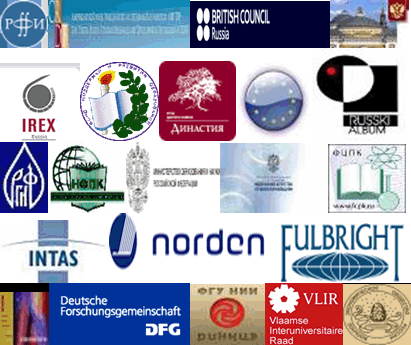 КОНКУРСЫ РОССИЙСКИХ И МЕЖДУНАРОДНЫХ ФОНДОВ И ПРОГРАММ